Final SR50UTBM-Automne 2017rana.abdallah@utbm.frExercice 1Considérons un pare-feu dont le filtrage est fondé sur les paquets SYN. On souhaite que l’échange de fichiers via FTP ( 192.168.2.1) sur le réseau interne puisse recevoir et envoyer des fichiers de et vers Internet. Ecrire les règles de filtrage du pare-feu dans le tableau suivant.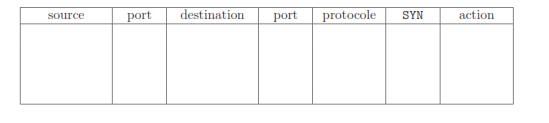 Exercice 2Voici un message non chiffré de 128 bits :Utiliser le chiffrement AES pour chiffrer ce message en citant les différentes étapes.La clé utilisée pour ce chiffrement est : K = 2B 7E 15 16 28 AE D2 A6 AB F7 15 88 09 CF 4F 3C.Annexe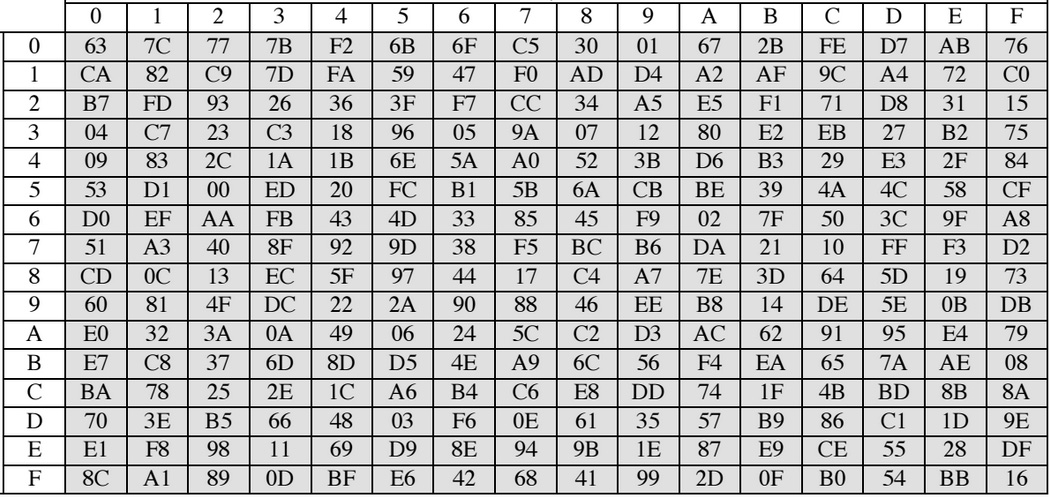 					           S-BoxLa matrice utilisée dans l’étape MixColumns est : Pour la partie MixColumns, remplir le vide dans le tableau : Le message chiffré obtenu est: 									Bonne ChanceBD27519694EE3F0877D632648C8917FB02030101010203010101020303010102A03B5B409A120593CEB1F8848B45AE683483AEF7467EB7B8